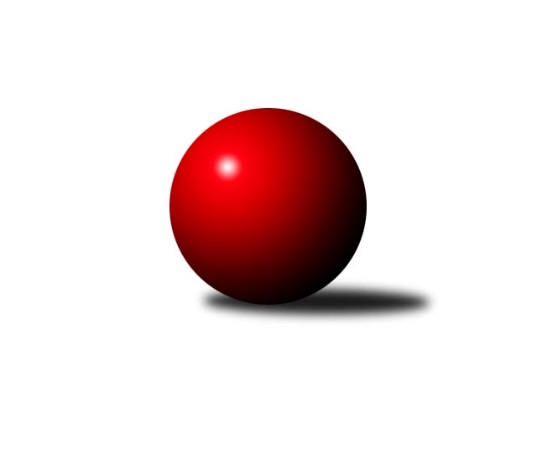 Č.15Ročník 2012/2013	11.2.2013Nejlepšího výkonu v tomto kole: 1735 dosáhlo družstvo: TJ Horní Benešov ˝E˝Meziokresní přebor-Bruntál, Opava 2012/2013Výsledky 15. kolaSouhrnný přehled výsledků:TJ Opava ˝E˝	- TJ Horní Benešov ˝F˝	6:4	1514:1500		11.2.TJ Sokol Chvalíkovice ˝B˝	- TJ Kovohutě Břidličná ˝C˝	10:0	1660:1442		11.2.TJ Horní Benešov ˝E˝	- KK PEPINO Bruntál ˝B˝	8:2	1735:1615		11.2.TJ Jiskra Rýmařov ˝C˝	- TJ Opava ˝D˝	8:2	1450:1396		11.2.Tabulka družstev:	1.	TJ Horní Benešov ˝E˝	14	12	0	2	97 : 43 	 	 1588	24	2.	TJ Sokol Chvalíkovice ˝B˝	13	11	0	2	104 : 26 	 	 1602	22	3.	TJ Kovohutě Břidličná ˝C˝	13	8	0	5	63 : 67 	 	 1545	16	4.	TJ Opava ˝E˝	13	7	0	6	65 : 65 	 	 1526	14	5.	TJ Jiskra Rýmařov ˝C˝	14	6	0	8	62 : 78 	 	 1536	12	6.	TJ Opava ˝D˝	13	6	0	7	57 : 73 	 	 1510	12	7.	KK Minerva Opava ˝C˝	13	5	1	7	59 : 71 	 	 1548	11	8.	KK PEPINO Bruntál ˝B˝	13	3	1	9	54 : 76 	 	 1510	7	9.	TJ Horní Benešov ˝F˝	14	1	0	13	39 : 101 	 	 1494	2Podrobné výsledky kola:	 TJ Opava ˝E˝	1514	6:4	1500	TJ Horní Benešov ˝F˝	Josef Klapetek	 	 215 	 206 		421 	 2:0 	 331 	 	161 	 170		Pavel Hrnčíř *1	Vladislav Kobelár	 	 206 	 208 		414 	 2:0 	 392 	 	190 	 202		Filip Morávek	Karel Michalka	 	 155 	 182 		337 	 0:2 	 406 	 	182 	 224		David Břoušek	Jiří Novák	 	 193 	 149 		342 	 0:2 	 371 	 	176 	 195		Miroslav Petřek st.rozhodčí: střídání: *1 od 51. hodu Pavla HendrychováNejlepší výkon utkání: 421 - Josef Klapetek	 TJ Sokol Chvalíkovice ˝B˝	1660	10:0	1442	TJ Kovohutě Břidličná ˝C˝	Sabina Trulejová	 	 200 	 182 		382 	 2:0 	 376 	 	181 	 195		Jaroslav Zelinka	Antonín Hendrych	 	 232 	 210 		442 	 2:0 	 391 	 	209 	 182		Leoš Řepka ml.	Dalibor Krejčiřík	 	 203 	 189 		392 	 2:0 	 366 	 	193 	 173		Ota Pidima	Roman Beinhauer	 	 227 	 217 		444 	 2:0 	 309 	 	158 	 151		Josef Kočařrozhodčí: Nejlepší výkon utkání: 444 - Roman Beinhauer	 TJ Horní Benešov ˝E˝	1735	8:2	1615	KK PEPINO Bruntál ˝B˝	Roman Swaczyna	 	 219 	 228 		447 	 2:0 	 355 	 	153 	 202		Josef Příhoda	Miloslav Petrů	 	 215 	 215 		430 	 2:0 	 424 	 	211 	 213		Přemysl Janalík	Petr Kozák	 	 217 	 247 		464 	 2:0 	 389 	 	202 	 187		Martin Kaduk	Jana Martiníková	 	 195 	 199 		394 	 0:2 	 447 	 	217 	 230		Josef Novotnýrozhodčí: Nejlepší výkon utkání: 464 - Petr Kozák	 TJ Jiskra Rýmařov ˝C˝	1450	8:2	1396	TJ Opava ˝D˝	Pavel Švan	 	 204 	 182 		386 	 2:0 	 363 	 	181 	 182		Filip Jahn	Stanislav Lichnovský	 	 176 	 197 		373 	 2:0 	 334 	 	160 	 174		Markéta Jašková	Luděk Bambušek	 	 137 	 144 		281 	 0:2 	 366 	 	192 	 174		Miroslava Hendrychová	Pavel Přikryl	 	 223 	 187 		410 	 2:0 	 333 	 	178 	 155		Pavel Jašekrozhodčí: Nejlepší výkon utkání: 410 - Pavel PřikrylPořadí jednotlivců:	jméno hráče	družstvo	celkem	plné	dorážka	chyby	poměr kuž.	Maximum	1.	Roman Beinhauer 	TJ Sokol Chvalíkovice ˝B˝	428.80	288.0	140.8	3.9	5/7	(472)	2.	Vladimír Peter 	TJ Opava ˝D˝	410.67	288.9	121.8	5.3	6/7	(440)	3.	Vladimír Kostka 	TJ Sokol Chvalíkovice ˝B˝	409.11	282.3	126.8	6.5	6/7	(432)	4.	Miloslav Petrů 	TJ Horní Benešov ˝E˝	408.98	292.4	116.6	6.8	6/6	(440)	5.	Josef Novotný 	KK PEPINO Bruntál ˝B˝	408.63	274.9	133.8	6.1	4/6	(447)	6.	Antonín Hendrych 	TJ Sokol Chvalíkovice ˝B˝	407.21	283.1	124.1	7.0	6/7	(442)	7.	Josef Klapetek 	TJ Opava ˝E˝	405.47	280.6	124.9	7.6	4/5	(464)	8.	Pavel Přikryl 	TJ Jiskra Rýmařov ˝C˝	405.30	285.9	119.4	7.5	6/6	(449)	9.	Miroslav Langer 	TJ Jiskra Rýmařov ˝C˝	402.72	281.0	121.8	7.9	6/6	(431)	10.	Jana Martiníková 	TJ Horní Benešov ˝E˝	401.83	281.6	120.2	7.0	6/6	(461)	11.	Dominik Chovanec 	KK Minerva Opava ˝C˝	401.12	275.0	126.1	8.1	7/7	(435)	12.	Jan Strnadel 	KK Minerva Opava ˝C˝	400.67	283.1	117.6	6.4	7/7	(435)	13.	Zdeněk Hudec 	KK PEPINO Bruntál ˝B˝	399.94	281.9	118.0	6.8	4/6	(423)	14.	Vladislav Kobelár 	TJ Opava ˝E˝	399.87	275.4	124.4	7.2	5/5	(417)	15.	Petr Kozák 	TJ Horní Benešov ˝E˝	397.40	280.6	116.8	7.9	5/6	(464)	16.	Jaroslav Zelinka 	TJ Kovohutě Břidličná ˝C˝	396.22	276.2	120.1	6.8	6/6	(449)	17.	Martin Kaduk 	KK PEPINO Bruntál ˝B˝	395.75	291.8	104.0	11.1	4/6	(433)	18.	Leoš Řepka ml. 	TJ Kovohutě Břidličná ˝C˝	395.58	277.1	118.5	10.2	6/6	(437)	19.	Pavel Švan 	TJ Jiskra Rýmařov ˝C˝	395.17	282.6	112.6	9.3	6/6	(451)	20.	David Schiedek 	TJ Horní Benešov ˝E˝	391.25	286.8	104.5	11.5	4/6	(414)	21.	Dalibor Krejčiřík 	TJ Sokol Chvalíkovice ˝B˝	391.00	274.2	116.8	7.4	5/7	(422)	22.	Miroslava Hendrychová 	TJ Opava ˝D˝	390.67	278.9	111.8	10.3	6/7	(418)	23.	Ota Pidima 	TJ Kovohutě Břidličná ˝C˝	389.67	280.3	109.3	8.9	6/6	(419)	24.	Petr Hendrych 	TJ Opava ˝D˝	387.89	273.9	114.0	7.9	6/7	(428)	25.	Filip Morávek 	TJ Horní Benešov ˝F˝	387.00	275.5	111.5	10.0	5/6	(436)	26.	David Břoušek 	TJ Horní Benešov ˝F˝	386.19	274.6	111.6	11.0	4/6	(411)	27.	Martin Chalupa 	KK Minerva Opava ˝C˝	385.67	267.6	118.0	9.2	7/7	(420)	28.	Anna Dosedělová 	TJ Kovohutě Břidličná ˝C˝	383.25	279.8	103.5	11.0	4/6	(402)	29.	Miroslav Petřek  st.	TJ Horní Benešov ˝F˝	380.94	270.3	110.6	10.9	6/6	(427)	30.	Roman Swaczyna 	TJ Horní Benešov ˝E˝	378.65	264.9	113.8	11.1	5/6	(447)	31.	Jan Mlčák 	KK PEPINO Bruntál ˝B˝	378.62	271.2	107.4	10.0	6/6	(402)	32.	Milan Milián 	KK PEPINO Bruntál ˝B˝	371.44	264.9	106.6	12.8	4/6	(400)	33.	Vilibald Marker 	TJ Opava ˝E˝	366.27	264.7	101.6	11.8	5/5	(413)	34.	Pavel Hrnčíř 	TJ Horní Benešov ˝F˝	365.31	261.1	104.2	15.2	6/6	(399)	35.	Zbyněk Tesař 	TJ Horní Benešov ˝F˝	363.55	266.7	96.9	12.7	4/6	(421)	36.	Karel Michalka 	TJ Opava ˝E˝	361.80	254.0	107.9	9.1	5/5	(418)	37.	Stanislav Troják 	KK Minerva Opava ˝C˝	360.67	254.4	106.3	12.3	5/7	(404)	38.	Vlastimil Trulej 	TJ Sokol Chvalíkovice ˝B˝	360.20	256.2	104.0	11.8	5/7	(413)	39.	Lubomír Khýr 	TJ Kovohutě Břidličná ˝C˝	356.00	254.3	101.8	13.6	4/6	(371)	40.	Luděk Albrecht 	TJ Jiskra Rýmařov ˝C˝	338.25	252.5	85.8	17.0	5/6	(387)	41.	Ladislav Podhorský 	KK PEPINO Bruntál ˝B˝	328.80	244.2	84.6	17.9	5/6	(342)		Zdeněk Žanda 	TJ Horní Benešov ˝F˝	432.00	285.0	147.0	11.0	1/6	(432)		Milan Franer 	TJ Opava ˝E˝	431.50	298.0	133.5	5.5	1/5	(449)		Přemysl Janalík 	KK PEPINO Bruntál ˝B˝	424.00	300.0	124.0	10.0	1/6	(424)		Hana Heiserová 	KK Minerva Opava ˝C˝	420.00	296.0	124.0	8.0	1/7	(420)		František Habrman 	TJ Kovohutě Břidličná ˝C˝	418.17	291.3	126.9	6.2	3/6	(449)		Kateřina Staňková 	TJ Opava ˝D˝	413.83	296.6	117.3	6.0	3/7	(446)		Jan Chovanec 	TJ Sokol Chvalíkovice ˝B˝	400.50	283.0	117.5	8.5	2/7	(410)		David Stromský 	KK Minerva Opava ˝C˝	393.80	279.7	114.1	5.8	2/7	(454)		Klára Dočkalová 	KK Minerva Opava ˝C˝	392.67	280.0	112.7	8.7	1/7	(426)		Stanislav Lichnovský 	TJ Jiskra Rýmařov ˝C˝	392.50	276.8	115.8	9.3	2/6	(424)		Sabina Trulejová 	TJ Sokol Chvalíkovice ˝B˝	384.00	278.0	106.0	8.5	2/7	(403)		Olga Kiziridisová 	KK PEPINO Bruntál ˝B˝	382.00	280.0	102.0	4.0	1/6	(382)		Pavla Hendrychová 	TJ Horní Benešov ˝F˝	365.00	275.0	90.0	15.0	1/6	(365)		Tomáš Volman 	TJ Opava ˝D˝	361.75	252.5	109.3	11.8	2/7	(405)		Jaromír Návrat 	TJ Jiskra Rýmařov ˝C˝	359.75	256.5	103.3	15.3	2/6	(375)		Filip Jahn 	TJ Opava ˝D˝	359.50	253.8	105.7	12.3	2/7	(391)		Petr Bracek ml. 	TJ Opava ˝D˝	357.00	260.0	97.0	15.0	1/7	(357)		Radek Cach 	TJ Horní Benešov ˝F˝	353.00	255.0	98.0	14.0	1/6	(353)		Jiří Novák 	TJ Opava ˝E˝	350.50	249.7	100.8	12.7	3/5	(373)		Lubomír Bičík 	KK Minerva Opava ˝C˝	350.00	245.0	105.0	11.0	2/7	(366)		David Kaluža 	TJ Horní Benešov ˝F˝	341.00	253.0	88.0	18.0	1/6	(341)		Pavel Jašek 	TJ Opava ˝D˝	334.00	247.0	87.0	15.5	4/7	(346)		Josef Příhoda 	KK PEPINO Bruntál ˝B˝	326.13	239.9	86.3	17.0	2/6	(355)		Josef Kočař 	TJ Kovohutě Břidličná ˝C˝	325.25	241.5	83.8	17.3	2/6	(349)		Luděk Bambušek 	TJ Jiskra Rýmařov ˝C˝	313.67	228.7	85.0	17.3	3/6	(346)		Markéta Jašková 	TJ Opava ˝D˝	310.17	232.7	77.5	19.0	3/7	(339)Sportovně technické informace:Starty náhradníků:registrační číslo	jméno a příjmení 	datum startu 	družstvo	číslo startu
Hráči dopsaní na soupisku:registrační číslo	jméno a příjmení 	datum startu 	družstvo	Program dalšího kola:16. kolo25.2.2013	po	16:30	TJ Opava ˝D˝ - TJ Sokol Chvalíkovice ˝B˝	25.2.2013	po	17:00	KK PEPINO Bruntál ˝B˝ - TJ Jiskra Rýmařov ˝C˝	25.2.2013	po	17:00	TJ Kovohutě Břidličná ˝C˝ - TJ Opava ˝E˝	25.2.2013	po	17:00	TJ Horní Benešov ˝F˝ - KK Minerva Opava ˝C˝	Nejlepší šestka kola - absolutněNejlepší šestka kola - absolutněNejlepší šestka kola - absolutněNejlepší šestka kola - absolutněNejlepší šestka kola - dle průměru kuželenNejlepší šestka kola - dle průměru kuželenNejlepší šestka kola - dle průměru kuželenNejlepší šestka kola - dle průměru kuželenNejlepší šestka kola - dle průměru kuželenPočetJménoNázev týmuVýkonPočetJménoNázev týmuPrůměr (%)Výkon7xPetr KozákHor.Beneš.E4647xPetr KozákHor.Beneš.E116.394642xRoman SwaczynaHor.Beneš.E4477xRoman BeinhauerChvalíkov. B114.844442xJosef NovotnýPEPINO B4474xAntonín HendrychChvalíkov. B114.324427xRoman BeinhauerChvalíkov. B4441xRoman SwaczynaHor.Beneš.E112.124474xAntonín HendrychChvalíkov. B4422xJosef NovotnýPEPINO B112.124476xMiloslav PetrůHor.Beneš.E4304xMiloslav PetrůHor.Beneš.E107.86430